In verkopen en kopen verlof uren heeft een invulveld de volgende omschrijving:Vul een waarde in voor verrekening.De ene keer is dit een bedrag de andere keren is het een aantal uren.Wens(verzoek) is dit te wijzigen naar:  Vul aantal uren in voor verrekening  (voor scherm verlofuren verkopen)                                                              Vul bedrag in voor verrekening (voor scherm  verlofuren kopen)	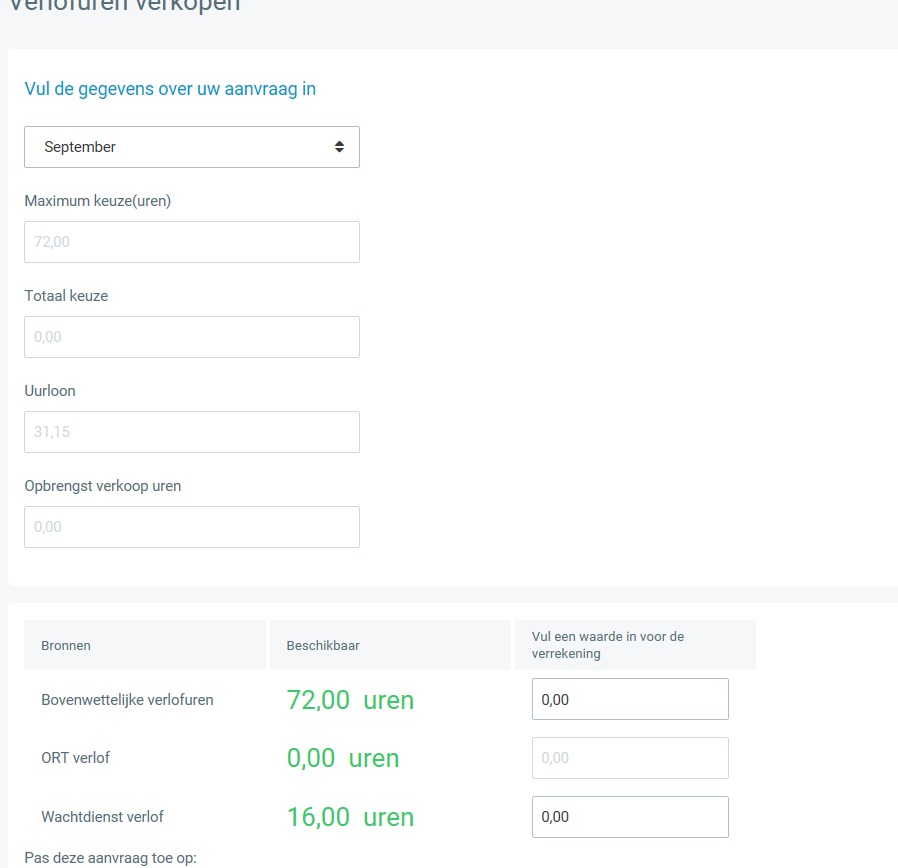 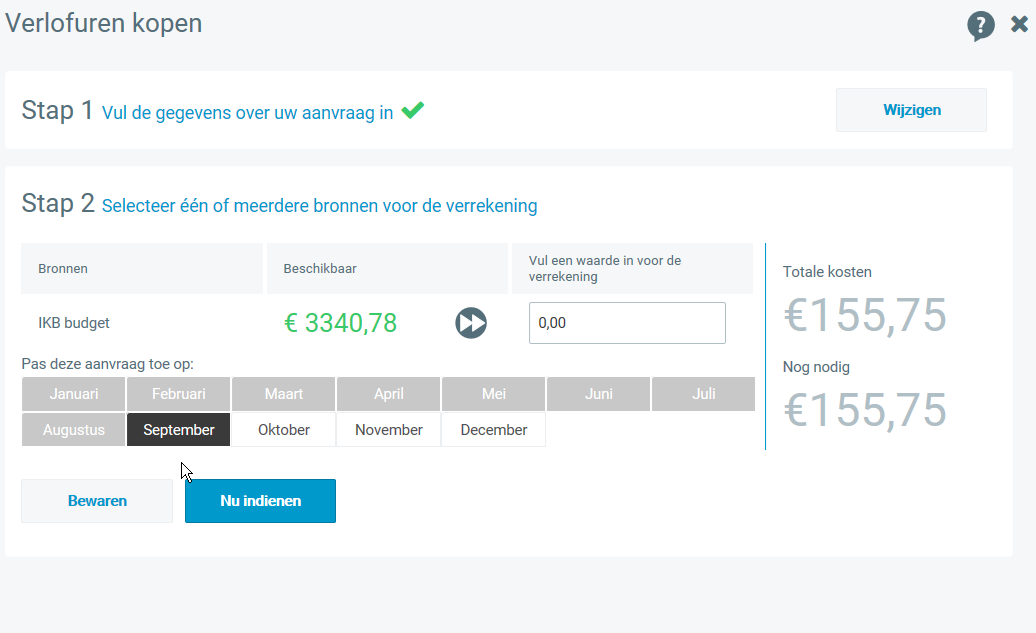 